Tang Art Analysis Activity		Name: __________________  Mod: ____ Date: _____KC: 3.2; HTS: 1A, 1B; TLO: CUL, SB; Region: EARead the “Introduction” Only (4 pages) of “China’s Cosmopolitan Empire: Tang Dynasty” by Mark Edward Lewishttps://books.google.com/books?id=FJ4PrgBOVwgC&printsec=frontcover&dq=China%27s+Cosmopolitan+Empire:+The+Tang+Dynasty&hl=en&sa=X&ved=0ahUKEwiojLKSmeXPAhXkwFQKHQ-IAN0Q6AEIJDAB#v=onepage&q&f=false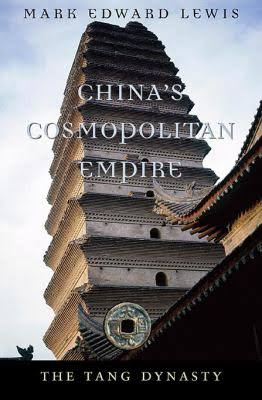 Go to either of the following two sites and choose 5 pieces of art to analyze -University of Washington Tang Art Page with Explanations: http://depts.washington.edu/silkroad/exhibit/tang/tang.htmlMetropolitan Museum of Art Tang Exhibit: http://www.metmuseum.org/toah/hd/tang/hd_tang.htmChoose 5 pieces of art to analyze. 1.2.3.4.5.Analyze those pieces for these things: What is the historical context of this piece of artwork?Analyze those pieces for these things: Does the artwork support or refute Lewis’ claim?Make a thesis statement that either supports or refutes Lewis’ claim based on what you found in the art pieces!